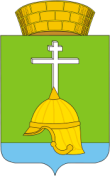 Местная администрацияВНУТРИГОРОДСКОГО МУНИЦИПАЛЬНОГО ОБРАЗОВАНИЯСАНКТ-ПЕТЕРБУРГАМУНИЦИПАЛЬНОГО ОКРУГА БАЛКАНСКИЙПОСТАНОВЛЕНИЕ23.10.2017 года                                                                                                                 № 39 О внесение дополнений в постановление местной администрации от 08.11.2016 года № 33 «Об утверждении ведомственных целевых программ местной администрации МО Балканский на 2017 год»	  В целях более эффективной работы органов местного самоуправления, руководствуясь Бюджетным кодексом Российской Федерации,  Положением «О бюджетном процессе муниципального образования муниципального округа Балканский» утвержденным решением МС МО Балканский № 52 от 19.10. 2010 г., местная администрация  МО БалканскийПОСТАНОВЛЯЕТ:         Внести в постановление МА МО Балканский от 08.11.2016 года № 33 «Об утверждении ведомственных целевых программ местной администрации МО Балканский на 2016 год»следующие изменения:Приложение № 1 ведомственную целевую программу местной администрации МО Балканский мероприятий, направленных на решение вопроса местного значения по проведению подготовки и обучения неработающего населения способам защиты и действиям в чрезвычайных ситуациях, а также способам защиты от опасностей, возникающих при ведении военных действий или вследствие этих действий на территории муниципального образования муниципального округа Балканский на 2017 год изложить в новой редакции согласно приложению № 1 к настоящему Постановлению.Приложение № 3 ведомственную целевую программу местной администрации МО Балканский мероприятий, направленных на решение вопроса местного значения  по созданию условий для развития на территории муниципального образования массовой физической культуры и спорта на  2017  год изложить в новой редакции согласно приложению № 3 к настоящему Постановлению.Приложение № 4 ведомственную целевую программу местной администрации МО Балканский мероприятий, направленных на решение вопроса местного значения по содержанию муниципальной информационной службы муниципального образования муниципального округа Балканский на 2017 год изложить в новой редакции согласно приложению № 4 к настоящему Постановлению.Приложение № 5 ведомственную целевую программу  местной администрации МО Балканский по благоустройству территории муниципального образования муниципального округа Балканский на  2017  год изложить в новой редакции согласно приложению № 5 к настоящему Постановлению.Приложение № 7  ведомственную целевую программу местной администрации МО Балканский мероприятий, направленных на решение вопроса местного значения по участию в реализации мер по профилактике дорожно-транспортного травматизма  на  территории   внутригородского муниципального образования муниципального округа Балканский  на 2017 год изложить в новой редакции согласно приложению № 7 к настоящему Постановлению. Приложение № 11 ведомственную целевую программу  местной администрации МО Балканский мероприятий, направленных на решение вопроса местного значения по участию в реализации мероприятий по охране здоровья граждан от воздействия окружающего табачного дыма и последствий потребления табака на территории муниципального образования  муниципального округа Балканский на 2017 год изложить в новой редакции согласно приложению № 11 к настоящему Постановлению. Приложение № 12  ведомственную целевую программу местной администрации МО Балканский по организации и проведению  досуговых  мероприятий для  жителей, проживающих на территории  муниципального образования муниципального округа Балканский, на 2017 год изложить в новой редакции согласно приложению № 12 к настоящему Постановлению.Приложение № 15  ведомственную целевую программу местной администрации МО Балканский по культуре муниципального образования муниципального округа Балканский на 2017 год изложить в новой редакции согласно приложению № 15 к настоящему Постановлению.Настоящее Постановление вступает в силу со дня издания.Контроль  за  исполнением настоящего постановления оставляю за собой.Глава местной администрации		                                    	                М.А. Агеева